OPERA ZA MLADE VŠEČ SI MIDRAGI ŠESTOŠOLEC, DRAGA ŠESTOŠOLKA!  Prejšnja dva tedna smo spoznavali opero in opereto, danes pa boste lahko prisluhnili mladinski operi Všeč si mi, ki je bila premierno (prvič) uprizorjena decembra 2018, v njej pa je kot solistka nastopala tudi učenka naše šole Lucija Kramar. Opero so izvajali vaši vrstniki! Zgodba govori o dveh najstnikih beguncih. Da boste opero lažje spremljali, si najprej preberite kratko vsebino: 
Zgodba dveh najstnikov, Vesne in Tarika, ki izhajata iz različnih kultur in se srečata, ko Tarik zapusti domovino in se kot begunec naseli v Vesninem kraju. Znajdeta se v zapletenih osebnih in družbenih razmerjih, ki nihajo med prijateljstvom in zadržanostjo, pogumom in strahom, med sprejemanjem in zavračanjem. Vesna v Tariku prepozna več kot le begunca. Zanjo je to prijeten fant, ki je drugačen od sošolcev, rada je v njegovi družbi in se z njim pogovarja. Tarik obuja spomine na sončen in z omamnimi vonji prepojeni Orient. Ko se med prebivalci pojavijo nesoglasja o prisotnosti beguncev v njihovem kraju, se Vesna odločno zavzame za Tarika in ga pogumno brani.Avtor glasbe: DAMIJAN MOČNIK
Avtor libreta (besedila): MILAN DEKLEVA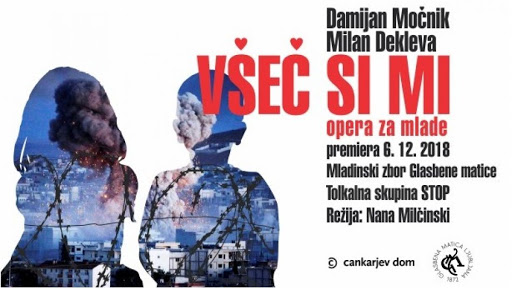 NASTOPAJO: Mladinski pevski zbor Glasbene matice Ljubljana
Slovenski tolkalni projekt (SToP)
Študenti Akademije za glasbo Univerze v Ljubljani
dijaki Srednje vzgojiteljske šole, gimnazije in umetniške gimnazije LjubljanaRežija: NANA MILČINSKI
Dirigent: DAMIJAN MOČNIK
Zborovodkinja: Irma Močnik
Profesorica petja: Tanja Rupnik
Korepetitorka: Metoda Kink
Koreografinja: Mateja Jerebic
Scenograf in kostumograf: Jaro JešePovezava do posnetka:https://www.youtube.com/watch?v=v8f4_LzTIjw&t=311sO operi so v oddaji Infodrom spregovorili tudi izvajalci:https://www.youtube.com/watch?v=90DhVac2BUc&t=2s DOMAČA NALOGAPokličite sošolca ali sošolko in z njim izmenjajte mnenje o operi! 